DARLING DOWNS SCHOOL SPORTDARLING DOWNS SCHOOL SPORTDARLING DOWNS SCHOOL SPORTDARLING DOWNS SCHOOL SPORTDARLING DOWNS SCHOOL SPORT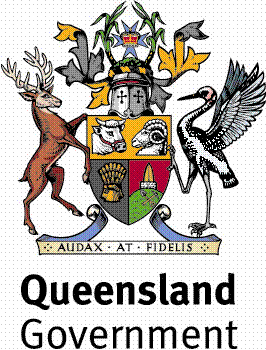 REGIONAL 10 – 18 YEARS GOLF TRIALS - 2024REGIONAL 10 – 18 YEARS GOLF TRIALS - 2024REGIONAL 10 – 18 YEARS GOLF TRIALS - 2024REGIONAL 10 – 18 YEARS GOLF TRIALS - 2024REGIONAL 10 – 18 YEARS GOLF TRIALS - 2024REGIONAL 10 – 18 YEARS GOLF TRIALS - 2024REGIONAL 10 – 18 YEARS GOLF TRIALS - 2024REGIONAL 10 – 18 YEARS GOLF TRIALS - 2024REGIONAL 10 – 18 YEARS GOLF TRIALS - 2024REGIONAL 10 – 18 YEARS GOLF TRIALS - 2024REGIONAL 10 – 18 YEARS GOLF TRIALS - 2024REGIONAL 10 – 18 YEARS GOLF TRIALS - 2024REGIONAL 10 – 18 YEARS GOLF TRIALS - 2024REGIONAL 10 – 18 YEARS GOLF TRIALS - 2024The 2024 Regional 10-19 YEARS BOYS and GIRLS GOLF Trials are to be held on Tuesday, February 13, 2024.  Students from both primary and secondary schools may nominate to attend these trials.  Note:  the maximum number of nominations will be capped at 32 players.The 2024 Regional 10-19 YEARS BOYS and GIRLS GOLF Trials are to be held on Tuesday, February 13, 2024.  Students from both primary and secondary schools may nominate to attend these trials.  Note:  the maximum number of nominations will be capped at 32 players.The 2024 Regional 10-19 YEARS BOYS and GIRLS GOLF Trials are to be held on Tuesday, February 13, 2024.  Students from both primary and secondary schools may nominate to attend these trials.  Note:  the maximum number of nominations will be capped at 32 players.The 2024 Regional 10-19 YEARS BOYS and GIRLS GOLF Trials are to be held on Tuesday, February 13, 2024.  Students from both primary and secondary schools may nominate to attend these trials.  Note:  the maximum number of nominations will be capped at 32 players.The 2024 Regional 10-19 YEARS BOYS and GIRLS GOLF Trials are to be held on Tuesday, February 13, 2024.  Students from both primary and secondary schools may nominate to attend these trials.  Note:  the maximum number of nominations will be capped at 32 players.The 2024 Regional 10-19 YEARS BOYS and GIRLS GOLF Trials are to be held on Tuesday, February 13, 2024.  Students from both primary and secondary schools may nominate to attend these trials.  Note:  the maximum number of nominations will be capped at 32 players.The 2024 Regional 10-19 YEARS BOYS and GIRLS GOLF Trials are to be held on Tuesday, February 13, 2024.  Students from both primary and secondary schools may nominate to attend these trials.  Note:  the maximum number of nominations will be capped at 32 players.The 2024 Regional 10-19 YEARS BOYS and GIRLS GOLF Trials are to be held on Tuesday, February 13, 2024.  Students from both primary and secondary schools may nominate to attend these trials.  Note:  the maximum number of nominations will be capped at 32 players.The 2024 Regional 10-19 YEARS BOYS and GIRLS GOLF Trials are to be held on Tuesday, February 13, 2024.  Students from both primary and secondary schools may nominate to attend these trials.  Note:  the maximum number of nominations will be capped at 32 players.The 2024 Regional 10-19 YEARS BOYS and GIRLS GOLF Trials are to be held on Tuesday, February 13, 2024.  Students from both primary and secondary schools may nominate to attend these trials.  Note:  the maximum number of nominations will be capped at 32 players.The 2024 Regional 10-19 YEARS BOYS and GIRLS GOLF Trials are to be held on Tuesday, February 13, 2024.  Students from both primary and secondary schools may nominate to attend these trials.  Note:  the maximum number of nominations will be capped at 32 players.The 2024 Regional 10-19 YEARS BOYS and GIRLS GOLF Trials are to be held on Tuesday, February 13, 2024.  Students from both primary and secondary schools may nominate to attend these trials.  Note:  the maximum number of nominations will be capped at 32 players.The 2024 Regional 10-19 YEARS BOYS and GIRLS GOLF Trials are to be held on Tuesday, February 13, 2024.  Students from both primary and secondary schools may nominate to attend these trials.  Note:  the maximum number of nominations will be capped at 32 players.The 2024 Regional 10-19 YEARS BOYS and GIRLS GOLF Trials are to be held on Tuesday, February 13, 2024.  Students from both primary and secondary schools may nominate to attend these trials.  Note:  the maximum number of nominations will be capped at 32 players.INDIVIDUAL NOMINATIONS ONLYINDIVIDUAL NOMINATIONS ONLYINDIVIDUAL NOMINATIONS ONLYINDIVIDUAL NOMINATIONS ONLYINDIVIDUAL NOMINATIONS ONLYINDIVIDUAL NOMINATIONS ONLYINDIVIDUAL NOMINATIONS ONLYINDIVIDUAL NOMINATIONS ONLYINDIVIDUAL NOMINATIONS ONLYINDIVIDUAL NOMINATIONS ONLYINDIVIDUAL NOMINATIONS ONLYINDIVIDUAL NOMINATIONS ONLYINDIVIDUAL NOMINATIONS ONLYINDIVIDUAL NOMINATIONS ONLYPlease note the following details:Please note the following details:Please note the following details:Please note the following details:DATE:DATE:DATE:DATE:Tuesday, February 13, 2024Tuesday, February 13, 2024Tuesday, February 13, 2024Tuesday, February 13, 2024Tuesday, February 13, 2024VENUE:VENUE:VENUE:VENUE:City Golf Club, 254 South Street, TOOWOOMBACity Golf Club, 254 South Street, TOOWOOMBACity Golf Club, 254 South Street, TOOWOOMBACity Golf Club, 254 South Street, TOOWOOMBACity Golf Club, 254 South Street, TOOWOOMBACity Golf Club, 254 South Street, TOOWOOMBACity Golf Club, 254 South Street, TOOWOOMBACity Golf Club, 254 South Street, TOOWOOMBACity Golf Club, 254 South Street, TOOWOOMBACity Golf Club, 254 South Street, TOOWOOMBATIME:TIME:TIME:TIME:6:45 a.m. tee off (two tee system used)	Players are to arrive at least half an hour before the start of play to check in.6:45 a.m. tee off (two tee system used)	Players are to arrive at least half an hour before the start of play to check in.6:45 a.m. tee off (two tee system used)	Players are to arrive at least half an hour before the start of play to check in.6:45 a.m. tee off (two tee system used)	Players are to arrive at least half an hour before the start of play to check in.6:45 a.m. tee off (two tee system used)	Players are to arrive at least half an hour before the start of play to check in.6:45 a.m. tee off (two tee system used)	Players are to arrive at least half an hour before the start of play to check in.6:45 a.m. tee off (two tee system used)	Players are to arrive at least half an hour before the start of play to check in.6:45 a.m. tee off (two tee system used)	Players are to arrive at least half an hour before the start of play to check in.6:45 a.m. tee off (two tee system used)	Players are to arrive at least half an hour before the start of play to check in.6:45 a.m. tee off (two tee system used)	Players are to arrive at least half an hour before the start of play to check in.Individual nominations will be accepted - from schools in DD and SW Sport Regions.Competitors are to bring:Suitable golf attirePlaying equipmentWaterSunscreenHatFoodIndividual nominations will be accepted - from schools in DD and SW Sport Regions.Competitors are to bring:Suitable golf attirePlaying equipmentWaterSunscreenHatFoodIndividual nominations will be accepted - from schools in DD and SW Sport Regions.Competitors are to bring:Suitable golf attirePlaying equipmentWaterSunscreenHatFoodIndividual nominations will be accepted - from schools in DD and SW Sport Regions.Competitors are to bring:Suitable golf attirePlaying equipmentWaterSunscreenHatFoodIndividual nominations will be accepted - from schools in DD and SW Sport Regions.Competitors are to bring:Suitable golf attirePlaying equipmentWaterSunscreenHatFoodIndividual nominations will be accepted - from schools in DD and SW Sport Regions.Competitors are to bring:Suitable golf attirePlaying equipmentWaterSunscreenHatFoodIndividual nominations will be accepted - from schools in DD and SW Sport Regions.Competitors are to bring:Suitable golf attirePlaying equipmentWaterSunscreenHatFoodIndividual nominations will be accepted - from schools in DD and SW Sport Regions.Competitors are to bring:Suitable golf attirePlaying equipmentWaterSunscreenHatFoodIndividual nominations will be accepted - from schools in DD and SW Sport Regions.Competitors are to bring:Suitable golf attirePlaying equipmentWaterSunscreenHatFoodIndividual nominations will be accepted - from schools in DD and SW Sport Regions.Competitors are to bring:Suitable golf attirePlaying equipmentWaterSunscreenHatFoodIndividual nominations will be accepted - from schools in DD and SW Sport Regions.Competitors are to bring:Suitable golf attirePlaying equipmentWaterSunscreenHatFoodIndividual nominations will be accepted - from schools in DD and SW Sport Regions.Competitors are to bring:Suitable golf attirePlaying equipmentWaterSunscreenHatFoodIndividual nominations will be accepted - from schools in DD and SW Sport Regions.Competitors are to bring:Suitable golf attirePlaying equipmentWaterSunscreenHatFoodIndividual nominations will be accepted - from schools in DD and SW Sport Regions.Competitors are to bring:Suitable golf attirePlaying equipmentWaterSunscreenHatFoodNOMINATION FEE:NOMINATION FEE:NOMINATION FEE:NOMINATION FEE:$18.50 per student.   No money is to be paid at the trial.$18.50 per student.   No money is to be paid at the trial.$18.50 per student.   No money is to be paid at the trial.$18.50 per student.   No money is to be paid at the trial.$18.50 per student.   No money is to be paid at the trial.$18.50 per student.   No money is to be paid at the trial.$18.50 per student.   No money is to be paid at the trial.$18.50 per student.   No money is to be paid at the trial.$18.50 per student.   No money is to be paid at the trial.$18.50 per student.   No money is to be paid at the trial.Students are to go to https://rssshop.education.qld.gov.au/darlingdowns  and pay for their regional trial fee by Thursday, February 8, 2024. The Sports Office will no longer be re-opening the shop after the due date if payment has not been received. NO PAYMENT = NO TRIALStudents are to go to https://rssshop.education.qld.gov.au/darlingdowns  and pay for their regional trial fee by Thursday, February 8, 2024. The Sports Office will no longer be re-opening the shop after the due date if payment has not been received. NO PAYMENT = NO TRIALStudents are to go to https://rssshop.education.qld.gov.au/darlingdowns  and pay for their regional trial fee by Thursday, February 8, 2024. The Sports Office will no longer be re-opening the shop after the due date if payment has not been received. NO PAYMENT = NO TRIALStudents are to go to https://rssshop.education.qld.gov.au/darlingdowns  and pay for their regional trial fee by Thursday, February 8, 2024. The Sports Office will no longer be re-opening the shop after the due date if payment has not been received. NO PAYMENT = NO TRIALStudents are to go to https://rssshop.education.qld.gov.au/darlingdowns  and pay for their regional trial fee by Thursday, February 8, 2024. The Sports Office will no longer be re-opening the shop after the due date if payment has not been received. NO PAYMENT = NO TRIALStudents are to go to https://rssshop.education.qld.gov.au/darlingdowns  and pay for their regional trial fee by Thursday, February 8, 2024. The Sports Office will no longer be re-opening the shop after the due date if payment has not been received. NO PAYMENT = NO TRIALStudents are to go to https://rssshop.education.qld.gov.au/darlingdowns  and pay for their regional trial fee by Thursday, February 8, 2024. The Sports Office will no longer be re-opening the shop after the due date if payment has not been received. NO PAYMENT = NO TRIALStudents are to go to https://rssshop.education.qld.gov.au/darlingdowns  and pay for their regional trial fee by Thursday, February 8, 2024. The Sports Office will no longer be re-opening the shop after the due date if payment has not been received. NO PAYMENT = NO TRIALStudents are to go to https://rssshop.education.qld.gov.au/darlingdowns  and pay for their regional trial fee by Thursday, February 8, 2024. The Sports Office will no longer be re-opening the shop after the due date if payment has not been received. NO PAYMENT = NO TRIALStudents are to go to https://rssshop.education.qld.gov.au/darlingdowns  and pay for their regional trial fee by Thursday, February 8, 2024. The Sports Office will no longer be re-opening the shop after the due date if payment has not been received. NO PAYMENT = NO TRIALNOMINATIONS CLOSE:NOMINATIONS CLOSE:NOMINATIONS CLOSE:NOMINATIONS CLOSE:Tuesday, February 6, 2024 with:Tuesday, February 6, 2024 with:Tuesday, February 6, 2024 with:Tuesday, February 6, 2024 with:Tuesday, February 6, 2024 with:Tuesday, February 6, 2024 with:Tuesday, February 6, 2024 with:Tuesday, February 6, 2024 with:Tuesday, February 6, 2024 with:Tuesday, February 6, 2024 with:Chris McPhersonDownlands College 72 Ruthven StHarlaxton QLD 43504690 9500						0409 180 153Email: mcpherc@downlands.qld.edu.au Chris McPhersonDownlands College 72 Ruthven StHarlaxton QLD 43504690 9500						0409 180 153Email: mcpherc@downlands.qld.edu.au Chris McPhersonDownlands College 72 Ruthven StHarlaxton QLD 43504690 9500						0409 180 153Email: mcpherc@downlands.qld.edu.au Chris McPhersonDownlands College 72 Ruthven StHarlaxton QLD 43504690 9500						0409 180 153Email: mcpherc@downlands.qld.edu.au Chris McPhersonDownlands College 72 Ruthven StHarlaxton QLD 43504690 9500						0409 180 153Email: mcpherc@downlands.qld.edu.au Chris McPhersonDownlands College 72 Ruthven StHarlaxton QLD 43504690 9500						0409 180 153Email: mcpherc@downlands.qld.edu.au Chris McPhersonDownlands College 72 Ruthven StHarlaxton QLD 43504690 9500						0409 180 153Email: mcpherc@downlands.qld.edu.au Chris McPhersonDownlands College 72 Ruthven StHarlaxton QLD 43504690 9500						0409 180 153Email: mcpherc@downlands.qld.edu.au Chris McPhersonDownlands College 72 Ruthven StHarlaxton QLD 43504690 9500						0409 180 153Email: mcpherc@downlands.qld.edu.au Chris McPhersonDownlands College 72 Ruthven StHarlaxton QLD 43504690 9500						0409 180 153Email: mcpherc@downlands.qld.edu.au REGIONAL TEAM:	REGIONAL TEAM:	REGIONAL TEAM:	REGIONAL TEAM:	At the conclusion of the trials, a regional side will be selected (maximum of 7 male and 5 female (13-18 years) and 4 males and 2 females (10-12 years)) to contest the State Championships at Met West from May 12 –15, 2024.  Please note that this will be when made to order uniforms will be tried on; sizes for these items must be given to team managers prior to departure.At the conclusion of the trials, a regional side will be selected (maximum of 7 male and 5 female (13-18 years) and 4 males and 2 females (10-12 years)) to contest the State Championships at Met West from May 12 –15, 2024.  Please note that this will be when made to order uniforms will be tried on; sizes for these items must be given to team managers prior to departure.At the conclusion of the trials, a regional side will be selected (maximum of 7 male and 5 female (13-18 years) and 4 males and 2 females (10-12 years)) to contest the State Championships at Met West from May 12 –15, 2024.  Please note that this will be when made to order uniforms will be tried on; sizes for these items must be given to team managers prior to departure.At the conclusion of the trials, a regional side will be selected (maximum of 7 male and 5 female (13-18 years) and 4 males and 2 females (10-12 years)) to contest the State Championships at Met West from May 12 –15, 2024.  Please note that this will be when made to order uniforms will be tried on; sizes for these items must be given to team managers prior to departure.At the conclusion of the trials, a regional side will be selected (maximum of 7 male and 5 female (13-18 years) and 4 males and 2 females (10-12 years)) to contest the State Championships at Met West from May 12 –15, 2024.  Please note that this will be when made to order uniforms will be tried on; sizes for these items must be given to team managers prior to departure.At the conclusion of the trials, a regional side will be selected (maximum of 7 male and 5 female (13-18 years) and 4 males and 2 females (10-12 years)) to contest the State Championships at Met West from May 12 –15, 2024.  Please note that this will be when made to order uniforms will be tried on; sizes for these items must be given to team managers prior to departure.At the conclusion of the trials, a regional side will be selected (maximum of 7 male and 5 female (13-18 years) and 4 males and 2 females (10-12 years)) to contest the State Championships at Met West from May 12 –15, 2024.  Please note that this will be when made to order uniforms will be tried on; sizes for these items must be given to team managers prior to departure.At the conclusion of the trials, a regional side will be selected (maximum of 7 male and 5 female (13-18 years) and 4 males and 2 females (10-12 years)) to contest the State Championships at Met West from May 12 –15, 2024.  Please note that this will be when made to order uniforms will be tried on; sizes for these items must be given to team managers prior to departure.At the conclusion of the trials, a regional side will be selected (maximum of 7 male and 5 female (13-18 years) and 4 males and 2 females (10-12 years)) to contest the State Championships at Met West from May 12 –15, 2024.  Please note that this will be when made to order uniforms will be tried on; sizes for these items must be given to team managers prior to departure.At the conclusion of the trials, a regional side will be selected (maximum of 7 male and 5 female (13-18 years) and 4 males and 2 females (10-12 years)) to contest the State Championships at Met West from May 12 –15, 2024.  Please note that this will be when made to order uniforms will be tried on; sizes for these items must be given to team managers prior to departure.QUEENSLAND SELECTION: QUEENSLAND SELECTION: QUEENSLAND SELECTION: QUEENSLAND SELECTION: Dependent on the sport, students may be eligible for selection in a Queensland representative team or Merit team. Students who turn 19 years of age this year are ineligible for the Queensland team to compete at the National Championships. School Sport Australia has set the maximum age at 18 years (born 2006).Dependent on the sport, students may be eligible for selection in a Queensland representative team or Merit team. Students who turn 19 years of age this year are ineligible for the Queensland team to compete at the National Championships. School Sport Australia has set the maximum age at 18 years (born 2006).Dependent on the sport, students may be eligible for selection in a Queensland representative team or Merit team. Students who turn 19 years of age this year are ineligible for the Queensland team to compete at the National Championships. School Sport Australia has set the maximum age at 18 years (born 2006).Dependent on the sport, students may be eligible for selection in a Queensland representative team or Merit team. Students who turn 19 years of age this year are ineligible for the Queensland team to compete at the National Championships. School Sport Australia has set the maximum age at 18 years (born 2006).Dependent on the sport, students may be eligible for selection in a Queensland representative team or Merit team. Students who turn 19 years of age this year are ineligible for the Queensland team to compete at the National Championships. School Sport Australia has set the maximum age at 18 years (born 2006).Dependent on the sport, students may be eligible for selection in a Queensland representative team or Merit team. Students who turn 19 years of age this year are ineligible for the Queensland team to compete at the National Championships. School Sport Australia has set the maximum age at 18 years (born 2006).Dependent on the sport, students may be eligible for selection in a Queensland representative team or Merit team. Students who turn 19 years of age this year are ineligible for the Queensland team to compete at the National Championships. School Sport Australia has set the maximum age at 18 years (born 2006).Dependent on the sport, students may be eligible for selection in a Queensland representative team or Merit team. Students who turn 19 years of age this year are ineligible for the Queensland team to compete at the National Championships. School Sport Australia has set the maximum age at 18 years (born 2006).Dependent on the sport, students may be eligible for selection in a Queensland representative team or Merit team. Students who turn 19 years of age this year are ineligible for the Queensland team to compete at the National Championships. School Sport Australia has set the maximum age at 18 years (born 2006).Dependent on the sport, students may be eligible for selection in a Queensland representative team or Merit team. Students who turn 19 years of age this year are ineligible for the Queensland team to compete at the National Championships. School Sport Australia has set the maximum age at 18 years (born 2006).MEDICAL / PERMISSION FORMS:MEDICAL / PERMISSION FORMS:MEDICAL / PERMISSION FORMS:MEDICAL / PERMISSION FORMS:All students must bring a completed DD Trial Permission Form to the regional trial. This will be collected by the Convenor.  NO FORM means the student will be unable to trial on the day.All students must bring a completed DD Trial Permission Form to the regional trial. This will be collected by the Convenor.  NO FORM means the student will be unable to trial on the day.All students must bring a completed DD Trial Permission Form to the regional trial. This will be collected by the Convenor.  NO FORM means the student will be unable to trial on the day.All students must bring a completed DD Trial Permission Form to the regional trial. This will be collected by the Convenor.  NO FORM means the student will be unable to trial on the day.All students must bring a completed DD Trial Permission Form to the regional trial. This will be collected by the Convenor.  NO FORM means the student will be unable to trial on the day.All students must bring a completed DD Trial Permission Form to the regional trial. This will be collected by the Convenor.  NO FORM means the student will be unable to trial on the day.All students must bring a completed DD Trial Permission Form to the regional trial. This will be collected by the Convenor.  NO FORM means the student will be unable to trial on the day.All students must bring a completed DD Trial Permission Form to the regional trial. This will be collected by the Convenor.  NO FORM means the student will be unable to trial on the day.All students must bring a completed DD Trial Permission Form to the regional trial. This will be collected by the Convenor.  NO FORM means the student will be unable to trial on the day.All students must bring a completed DD Trial Permission Form to the regional trial. This will be collected by the Convenor.  NO FORM means the student will be unable to trial on the day.CONVENOR:CONVENOR:CONVENOR:CONVENOR:Chris McPhersonChris McPhersonChris McPhersonChris McPhersonChris McPhersonDARLING DOWNS SCHOOL SPORTDARLING DOWNS SCHOOL SPORTDARLING DOWNS SCHOOL SPORTDARLING DOWNS SCHOOL SPORTDARLING DOWNS SCHOOL SPORTDARLING DOWNS SCHOOL SPORTDARLING DOWNS SCHOOL SPORTDARLING DOWNS SCHOOL SPORTDARLING DOWNS SCHOOL SPORTDARLING DOWNS SCHOOL SPORTDARLING DOWNS SCHOOL SPORTNOMINATION FORMNOMINATION FORMNOMINATION FORMNOMINATION FORMNOMINATION FORMNOMINATION FORMNOMINATION FORMNOMINATION FORMNOMINATION FORMNOMINATION FORMNOMINATION FORMPLEASE NOTE THE FOLLOWING COMPETITION RULES WHEN NOMINATING:PLEASE NOTE THE FOLLOWING COMPETITION RULES WHEN NOMINATING:PLEASE NOTE THE FOLLOWING COMPETITION RULES WHEN NOMINATING:PLEASE NOTE THE FOLLOWING COMPETITION RULES WHEN NOMINATING:PLEASE NOTE THE FOLLOWING COMPETITION RULES WHEN NOMINATING:PLEASE NOTE THE FOLLOWING COMPETITION RULES WHEN NOMINATING:PLEASE NOTE THE FOLLOWING COMPETITION RULES WHEN NOMINATING:PLEASE NOTE THE FOLLOWING COMPETITION RULES WHEN NOMINATING:PLEASE NOTE THE FOLLOWING COMPETITION RULES WHEN NOMINATING:PLEASE NOTE THE FOLLOWING COMPETITION RULES WHEN NOMINATING:PLEASE NOTE THE FOLLOWING COMPETITION RULES WHEN NOMINATING:PLEASE NOTE THE FOLLOWING COMPETITION RULES WHEN NOMINATING:PLEASE NOTE THE FOLLOWING COMPETITION RULES WHEN NOMINATING:PLEASE NOTE THE FOLLOWING COMPETITION RULES WHEN NOMINATING:PLEASE NOTE THE FOLLOWING COMPETITION RULES WHEN NOMINATING:The 13-19 Years trial will be conducted over 18 holes; the 10-12 Years over 15 holes, based on gross scores.  All competitors must be current school students, and the holder of an official Australian handicap. (Club junior handicaps are not acceptable except for 10 - 12 years competitors, who, if selected, MUST obtain an official Australian handicap.)TWO DIVISIONS WILL BE HELD: 10-12 YEARS and 13-18 YEARS.If the number of nominations exceeds the maximum allowable for successful management, preference will be given to those golfers with the lowest handicaps.The trials will be conducted by a Match Committee under the control of the Regional Golf Convenor. Normal rules of golf will apply.  All players are to read local club rules before play.  NO CADDIES (STUDENT OR ADULT) OR GOLF CARTS ALLOWED (except where prior approval has been granted by the convenor for exceptional circumstances).Criteria for selection in the regional team will include:Player profile (experience and performance on other golf courses).Club handicap and club achievements.Performance and behaviour at the regional championships.The 13-19 Years trial will be conducted over 18 holes; the 10-12 Years over 15 holes, based on gross scores.  All competitors must be current school students, and the holder of an official Australian handicap. (Club junior handicaps are not acceptable except for 10 - 12 years competitors, who, if selected, MUST obtain an official Australian handicap.)TWO DIVISIONS WILL BE HELD: 10-12 YEARS and 13-18 YEARS.If the number of nominations exceeds the maximum allowable for successful management, preference will be given to those golfers with the lowest handicaps.The trials will be conducted by a Match Committee under the control of the Regional Golf Convenor. Normal rules of golf will apply.  All players are to read local club rules before play.  NO CADDIES (STUDENT OR ADULT) OR GOLF CARTS ALLOWED (except where prior approval has been granted by the convenor for exceptional circumstances).Criteria for selection in the regional team will include:Player profile (experience and performance on other golf courses).Club handicap and club achievements.Performance and behaviour at the regional championships.The 13-19 Years trial will be conducted over 18 holes; the 10-12 Years over 15 holes, based on gross scores.  All competitors must be current school students, and the holder of an official Australian handicap. (Club junior handicaps are not acceptable except for 10 - 12 years competitors, who, if selected, MUST obtain an official Australian handicap.)TWO DIVISIONS WILL BE HELD: 10-12 YEARS and 13-18 YEARS.If the number of nominations exceeds the maximum allowable for successful management, preference will be given to those golfers with the lowest handicaps.The trials will be conducted by a Match Committee under the control of the Regional Golf Convenor. Normal rules of golf will apply.  All players are to read local club rules before play.  NO CADDIES (STUDENT OR ADULT) OR GOLF CARTS ALLOWED (except where prior approval has been granted by the convenor for exceptional circumstances).Criteria for selection in the regional team will include:Player profile (experience and performance on other golf courses).Club handicap and club achievements.Performance and behaviour at the regional championships.The 13-19 Years trial will be conducted over 18 holes; the 10-12 Years over 15 holes, based on gross scores.  All competitors must be current school students, and the holder of an official Australian handicap. (Club junior handicaps are not acceptable except for 10 - 12 years competitors, who, if selected, MUST obtain an official Australian handicap.)TWO DIVISIONS WILL BE HELD: 10-12 YEARS and 13-18 YEARS.If the number of nominations exceeds the maximum allowable for successful management, preference will be given to those golfers with the lowest handicaps.The trials will be conducted by a Match Committee under the control of the Regional Golf Convenor. Normal rules of golf will apply.  All players are to read local club rules before play.  NO CADDIES (STUDENT OR ADULT) OR GOLF CARTS ALLOWED (except where prior approval has been granted by the convenor for exceptional circumstances).Criteria for selection in the regional team will include:Player profile (experience and performance on other golf courses).Club handicap and club achievements.Performance and behaviour at the regional championships.The 13-19 Years trial will be conducted over 18 holes; the 10-12 Years over 15 holes, based on gross scores.  All competitors must be current school students, and the holder of an official Australian handicap. (Club junior handicaps are not acceptable except for 10 - 12 years competitors, who, if selected, MUST obtain an official Australian handicap.)TWO DIVISIONS WILL BE HELD: 10-12 YEARS and 13-18 YEARS.If the number of nominations exceeds the maximum allowable for successful management, preference will be given to those golfers with the lowest handicaps.The trials will be conducted by a Match Committee under the control of the Regional Golf Convenor. Normal rules of golf will apply.  All players are to read local club rules before play.  NO CADDIES (STUDENT OR ADULT) OR GOLF CARTS ALLOWED (except where prior approval has been granted by the convenor for exceptional circumstances).Criteria for selection in the regional team will include:Player profile (experience and performance on other golf courses).Club handicap and club achievements.Performance and behaviour at the regional championships.The 13-19 Years trial will be conducted over 18 holes; the 10-12 Years over 15 holes, based on gross scores.  All competitors must be current school students, and the holder of an official Australian handicap. (Club junior handicaps are not acceptable except for 10 - 12 years competitors, who, if selected, MUST obtain an official Australian handicap.)TWO DIVISIONS WILL BE HELD: 10-12 YEARS and 13-18 YEARS.If the number of nominations exceeds the maximum allowable for successful management, preference will be given to those golfers with the lowest handicaps.The trials will be conducted by a Match Committee under the control of the Regional Golf Convenor. Normal rules of golf will apply.  All players are to read local club rules before play.  NO CADDIES (STUDENT OR ADULT) OR GOLF CARTS ALLOWED (except where prior approval has been granted by the convenor for exceptional circumstances).Criteria for selection in the regional team will include:Player profile (experience and performance on other golf courses).Club handicap and club achievements.Performance and behaviour at the regional championships.The 13-19 Years trial will be conducted over 18 holes; the 10-12 Years over 15 holes, based on gross scores.  All competitors must be current school students, and the holder of an official Australian handicap. (Club junior handicaps are not acceptable except for 10 - 12 years competitors, who, if selected, MUST obtain an official Australian handicap.)TWO DIVISIONS WILL BE HELD: 10-12 YEARS and 13-18 YEARS.If the number of nominations exceeds the maximum allowable for successful management, preference will be given to those golfers with the lowest handicaps.The trials will be conducted by a Match Committee under the control of the Regional Golf Convenor. Normal rules of golf will apply.  All players are to read local club rules before play.  NO CADDIES (STUDENT OR ADULT) OR GOLF CARTS ALLOWED (except where prior approval has been granted by the convenor for exceptional circumstances).Criteria for selection in the regional team will include:Player profile (experience and performance on other golf courses).Club handicap and club achievements.Performance and behaviour at the regional championships.The 13-19 Years trial will be conducted over 18 holes; the 10-12 Years over 15 holes, based on gross scores.  All competitors must be current school students, and the holder of an official Australian handicap. (Club junior handicaps are not acceptable except for 10 - 12 years competitors, who, if selected, MUST obtain an official Australian handicap.)TWO DIVISIONS WILL BE HELD: 10-12 YEARS and 13-18 YEARS.If the number of nominations exceeds the maximum allowable for successful management, preference will be given to those golfers with the lowest handicaps.The trials will be conducted by a Match Committee under the control of the Regional Golf Convenor. Normal rules of golf will apply.  All players are to read local club rules before play.  NO CADDIES (STUDENT OR ADULT) OR GOLF CARTS ALLOWED (except where prior approval has been granted by the convenor for exceptional circumstances).Criteria for selection in the regional team will include:Player profile (experience and performance on other golf courses).Club handicap and club achievements.Performance and behaviour at the regional championships.The 13-19 Years trial will be conducted over 18 holes; the 10-12 Years over 15 holes, based on gross scores.  All competitors must be current school students, and the holder of an official Australian handicap. (Club junior handicaps are not acceptable except for 10 - 12 years competitors, who, if selected, MUST obtain an official Australian handicap.)TWO DIVISIONS WILL BE HELD: 10-12 YEARS and 13-18 YEARS.If the number of nominations exceeds the maximum allowable for successful management, preference will be given to those golfers with the lowest handicaps.The trials will be conducted by a Match Committee under the control of the Regional Golf Convenor. Normal rules of golf will apply.  All players are to read local club rules before play.  NO CADDIES (STUDENT OR ADULT) OR GOLF CARTS ALLOWED (except where prior approval has been granted by the convenor for exceptional circumstances).Criteria for selection in the regional team will include:Player profile (experience and performance on other golf courses).Club handicap and club achievements.Performance and behaviour at the regional championships.The 13-19 Years trial will be conducted over 18 holes; the 10-12 Years over 15 holes, based on gross scores.  All competitors must be current school students, and the holder of an official Australian handicap. (Club junior handicaps are not acceptable except for 10 - 12 years competitors, who, if selected, MUST obtain an official Australian handicap.)TWO DIVISIONS WILL BE HELD: 10-12 YEARS and 13-18 YEARS.If the number of nominations exceeds the maximum allowable for successful management, preference will be given to those golfers with the lowest handicaps.The trials will be conducted by a Match Committee under the control of the Regional Golf Convenor. Normal rules of golf will apply.  All players are to read local club rules before play.  NO CADDIES (STUDENT OR ADULT) OR GOLF CARTS ALLOWED (except where prior approval has been granted by the convenor for exceptional circumstances).Criteria for selection in the regional team will include:Player profile (experience and performance on other golf courses).Club handicap and club achievements.Performance and behaviour at the regional championships.The 13-19 Years trial will be conducted over 18 holes; the 10-12 Years over 15 holes, based on gross scores.  All competitors must be current school students, and the holder of an official Australian handicap. (Club junior handicaps are not acceptable except for 10 - 12 years competitors, who, if selected, MUST obtain an official Australian handicap.)TWO DIVISIONS WILL BE HELD: 10-12 YEARS and 13-18 YEARS.If the number of nominations exceeds the maximum allowable for successful management, preference will be given to those golfers with the lowest handicaps.The trials will be conducted by a Match Committee under the control of the Regional Golf Convenor. Normal rules of golf will apply.  All players are to read local club rules before play.  NO CADDIES (STUDENT OR ADULT) OR GOLF CARTS ALLOWED (except where prior approval has been granted by the convenor for exceptional circumstances).Criteria for selection in the regional team will include:Player profile (experience and performance on other golf courses).Club handicap and club achievements.Performance and behaviour at the regional championships.The 13-19 Years trial will be conducted over 18 holes; the 10-12 Years over 15 holes, based on gross scores.  All competitors must be current school students, and the holder of an official Australian handicap. (Club junior handicaps are not acceptable except for 10 - 12 years competitors, who, if selected, MUST obtain an official Australian handicap.)TWO DIVISIONS WILL BE HELD: 10-12 YEARS and 13-18 YEARS.If the number of nominations exceeds the maximum allowable for successful management, preference will be given to those golfers with the lowest handicaps.The trials will be conducted by a Match Committee under the control of the Regional Golf Convenor. Normal rules of golf will apply.  All players are to read local club rules before play.  NO CADDIES (STUDENT OR ADULT) OR GOLF CARTS ALLOWED (except where prior approval has been granted by the convenor for exceptional circumstances).Criteria for selection in the regional team will include:Player profile (experience and performance on other golf courses).Club handicap and club achievements.Performance and behaviour at the regional championships.The 13-19 Years trial will be conducted over 18 holes; the 10-12 Years over 15 holes, based on gross scores.  All competitors must be current school students, and the holder of an official Australian handicap. (Club junior handicaps are not acceptable except for 10 - 12 years competitors, who, if selected, MUST obtain an official Australian handicap.)TWO DIVISIONS WILL BE HELD: 10-12 YEARS and 13-18 YEARS.If the number of nominations exceeds the maximum allowable for successful management, preference will be given to those golfers with the lowest handicaps.The trials will be conducted by a Match Committee under the control of the Regional Golf Convenor. Normal rules of golf will apply.  All players are to read local club rules before play.  NO CADDIES (STUDENT OR ADULT) OR GOLF CARTS ALLOWED (except where prior approval has been granted by the convenor for exceptional circumstances).Criteria for selection in the regional team will include:Player profile (experience and performance on other golf courses).Club handicap and club achievements.Performance and behaviour at the regional championships.The 13-19 Years trial will be conducted over 18 holes; the 10-12 Years over 15 holes, based on gross scores.  All competitors must be current school students, and the holder of an official Australian handicap. (Club junior handicaps are not acceptable except for 10 - 12 years competitors, who, if selected, MUST obtain an official Australian handicap.)TWO DIVISIONS WILL BE HELD: 10-12 YEARS and 13-18 YEARS.If the number of nominations exceeds the maximum allowable for successful management, preference will be given to those golfers with the lowest handicaps.The trials will be conducted by a Match Committee under the control of the Regional Golf Convenor. Normal rules of golf will apply.  All players are to read local club rules before play.  NO CADDIES (STUDENT OR ADULT) OR GOLF CARTS ALLOWED (except where prior approval has been granted by the convenor for exceptional circumstances).Criteria for selection in the regional team will include:Player profile (experience and performance on other golf courses).Club handicap and club achievements.Performance and behaviour at the regional championships.The 13-19 Years trial will be conducted over 18 holes; the 10-12 Years over 15 holes, based on gross scores.  All competitors must be current school students, and the holder of an official Australian handicap. (Club junior handicaps are not acceptable except for 10 - 12 years competitors, who, if selected, MUST obtain an official Australian handicap.)TWO DIVISIONS WILL BE HELD: 10-12 YEARS and 13-18 YEARS.If the number of nominations exceeds the maximum allowable for successful management, preference will be given to those golfers with the lowest handicaps.The trials will be conducted by a Match Committee under the control of the Regional Golf Convenor. Normal rules of golf will apply.  All players are to read local club rules before play.  NO CADDIES (STUDENT OR ADULT) OR GOLF CARTS ALLOWED (except where prior approval has been granted by the convenor for exceptional circumstances).Criteria for selection in the regional team will include:Player profile (experience and performance on other golf courses).Club handicap and club achievements.Performance and behaviour at the regional championships.PLEASE COMPLETE FULLY SO YOU CAN BE CONSIDERED FOR SELECTION:* Golf Link Number must be supplied!** Golf Link print out of last 7 months of rounds must be supplied! (Note: The Regional Convenor will not be sourcing player information if none is provided)PLEASE COMPLETE FULLY SO YOU CAN BE CONSIDERED FOR SELECTION:* Golf Link Number must be supplied!** Golf Link print out of last 7 months of rounds must be supplied! (Note: The Regional Convenor will not be sourcing player information if none is provided)PLEASE COMPLETE FULLY SO YOU CAN BE CONSIDERED FOR SELECTION:* Golf Link Number must be supplied!** Golf Link print out of last 7 months of rounds must be supplied! (Note: The Regional Convenor will not be sourcing player information if none is provided)PLEASE COMPLETE FULLY SO YOU CAN BE CONSIDERED FOR SELECTION:* Golf Link Number must be supplied!** Golf Link print out of last 7 months of rounds must be supplied! (Note: The Regional Convenor will not be sourcing player information if none is provided)PLEASE COMPLETE FULLY SO YOU CAN BE CONSIDERED FOR SELECTION:* Golf Link Number must be supplied!** Golf Link print out of last 7 months of rounds must be supplied! (Note: The Regional Convenor will not be sourcing player information if none is provided)PLEASE COMPLETE FULLY SO YOU CAN BE CONSIDERED FOR SELECTION:* Golf Link Number must be supplied!** Golf Link print out of last 7 months of rounds must be supplied! (Note: The Regional Convenor will not be sourcing player information if none is provided)PLEASE COMPLETE FULLY SO YOU CAN BE CONSIDERED FOR SELECTION:* Golf Link Number must be supplied!** Golf Link print out of last 7 months of rounds must be supplied! (Note: The Regional Convenor will not be sourcing player information if none is provided)PLEASE COMPLETE FULLY SO YOU CAN BE CONSIDERED FOR SELECTION:* Golf Link Number must be supplied!** Golf Link print out of last 7 months of rounds must be supplied! (Note: The Regional Convenor will not be sourcing player information if none is provided)PLEASE COMPLETE FULLY SO YOU CAN BE CONSIDERED FOR SELECTION:* Golf Link Number must be supplied!** Golf Link print out of last 7 months of rounds must be supplied! (Note: The Regional Convenor will not be sourcing player information if none is provided)PLEASE COMPLETE FULLY SO YOU CAN BE CONSIDERED FOR SELECTION:* Golf Link Number must be supplied!** Golf Link print out of last 7 months of rounds must be supplied! (Note: The Regional Convenor will not be sourcing player information if none is provided)PLEASE COMPLETE FULLY SO YOU CAN BE CONSIDERED FOR SELECTION:* Golf Link Number must be supplied!** Golf Link print out of last 7 months of rounds must be supplied! (Note: The Regional Convenor will not be sourcing player information if none is provided)PLEASE COMPLETE FULLY SO YOU CAN BE CONSIDERED FOR SELECTION:* Golf Link Number must be supplied!** Golf Link print out of last 7 months of rounds must be supplied! (Note: The Regional Convenor will not be sourcing player information if none is provided)PLEASE COMPLETE FULLY SO YOU CAN BE CONSIDERED FOR SELECTION:* Golf Link Number must be supplied!** Golf Link print out of last 7 months of rounds must be supplied! (Note: The Regional Convenor will not be sourcing player information if none is provided)PLEASE COMPLETE FULLY SO YOU CAN BE CONSIDERED FOR SELECTION:* Golf Link Number must be supplied!** Golf Link print out of last 7 months of rounds must be supplied! (Note: The Regional Convenor will not be sourcing player information if none is provided)PLEASE COMPLETE FULLY SO YOU CAN BE CONSIDERED FOR SELECTION:* Golf Link Number must be supplied!** Golf Link print out of last 7 months of rounds must be supplied! (Note: The Regional Convenor will not be sourcing player information if none is provided)Surname: Surname: Surname: Surname: Surname: Surname: Surname: Surname: Given Names:Given Names:Given Names:Given Names:Given Names:Given Names:Given Names:Date of Birth: Date of Birth: Date of Birth: Date of Birth: Date of Birth: Date of Birth: Date of Birth: Date of Birth: School:School:School:School:School:School:School:Golf Club: Golf Club: Golf Club: Golf Club: Golf Club: Golf Club: Golf Club: Golf Club: Golf Link Number*:Golf Link Number*:Golf Link Number*:Golf Link Number*:Golf Link Number*:Golf Link Number*:Golf Link Number*:Handicap**:Handicap**:Handicap**:Handicap**:Handicap**:Handicap**:Handicap**:Handicap**:(Verification may be needed)(Verification may be needed)(Verification may be needed)(Verification may be needed)(Verification may be needed)(Verification may be needed)(Verification may be needed)10 – 12 YEARS PLAYER ONLY: Please supply your last three scores for 18 holes:10 – 12 YEARS PLAYER ONLY: Please supply your last three scores for 18 holes:10 – 12 YEARS PLAYER ONLY: Please supply your last three scores for 18 holes:10 – 12 YEARS PLAYER ONLY: Please supply your last three scores for 18 holes:10 – 12 YEARS PLAYER ONLY: Please supply your last three scores for 18 holes:10 – 12 YEARS PLAYER ONLY: Please supply your last three scores for 18 holes:10 – 12 YEARS PLAYER ONLY: Please supply your last three scores for 18 holes:10 – 12 YEARS PLAYER ONLY: Please supply your last three scores for 18 holes:10 – 12 YEARS PLAYER ONLY: Please supply your last three scores for 18 holes:10 – 12 YEARS PLAYER ONLY: Please supply your last three scores for 18 holes:10 – 12 YEARS PLAYER ONLY: Please supply your last three scores for 18 holes:10 – 12 YEARS PLAYER ONLY: Please supply your last three scores for 18 holes:10 – 12 YEARS PLAYER ONLY: Please supply your last three scores for 18 holes:10 – 12 YEARS PLAYER ONLY: Please supply your last three scores for 18 holes:10 – 12 YEARS PLAYER ONLY: Please supply your last three scores for 18 holes:DateDateCourseCourseScoreScoreScoreDateDateCourseCourseScoreScoreScoreDateDateCourseCourseScoreScoreScoreAdditional information that might be relevant to my selection in the regional team:Additional information that might be relevant to my selection in the regional team:Additional information that might be relevant to my selection in the regional team:Additional information that might be relevant to my selection in the regional team:Additional information that might be relevant to my selection in the regional team:Additional information that might be relevant to my selection in the regional team:Additional information that might be relevant to my selection in the regional team:Additional information that might be relevant to my selection in the regional team:Additional information that might be relevant to my selection in the regional team:Additional information that might be relevant to my selection in the regional team:Additional information that might be relevant to my selection in the regional team:Additional information that might be relevant to my selection in the regional team:Additional information that might be relevant to my selection in the regional team:Additional information that might be relevant to my selection in the regional team:Additional information that might be relevant to my selection in the regional team:I hereby nominate for the above Championships and accept all conditions and rules applied by the Match Committee.  I understand that I must wear acceptable golf attire and that any misbehaviour by me on or off the course during the trials could result in my disqualification.I hereby nominate for the above Championships and accept all conditions and rules applied by the Match Committee.  I understand that I must wear acceptable golf attire and that any misbehaviour by me on or off the course during the trials could result in my disqualification.I hereby nominate for the above Championships and accept all conditions and rules applied by the Match Committee.  I understand that I must wear acceptable golf attire and that any misbehaviour by me on or off the course during the trials could result in my disqualification.I hereby nominate for the above Championships and accept all conditions and rules applied by the Match Committee.  I understand that I must wear acceptable golf attire and that any misbehaviour by me on or off the course during the trials could result in my disqualification.I hereby nominate for the above Championships and accept all conditions and rules applied by the Match Committee.  I understand that I must wear acceptable golf attire and that any misbehaviour by me on or off the course during the trials could result in my disqualification.I hereby nominate for the above Championships and accept all conditions and rules applied by the Match Committee.  I understand that I must wear acceptable golf attire and that any misbehaviour by me on or off the course during the trials could result in my disqualification.I hereby nominate for the above Championships and accept all conditions and rules applied by the Match Committee.  I understand that I must wear acceptable golf attire and that any misbehaviour by me on or off the course during the trials could result in my disqualification.I hereby nominate for the above Championships and accept all conditions and rules applied by the Match Committee.  I understand that I must wear acceptable golf attire and that any misbehaviour by me on or off the course during the trials could result in my disqualification.I hereby nominate for the above Championships and accept all conditions and rules applied by the Match Committee.  I understand that I must wear acceptable golf attire and that any misbehaviour by me on or off the course during the trials could result in my disqualification.I hereby nominate for the above Championships and accept all conditions and rules applied by the Match Committee.  I understand that I must wear acceptable golf attire and that any misbehaviour by me on or off the course during the trials could result in my disqualification.I hereby nominate for the above Championships and accept all conditions and rules applied by the Match Committee.  I understand that I must wear acceptable golf attire and that any misbehaviour by me on or off the course during the trials could result in my disqualification.I hereby nominate for the above Championships and accept all conditions and rules applied by the Match Committee.  I understand that I must wear acceptable golf attire and that any misbehaviour by me on or off the course during the trials could result in my disqualification.I hereby nominate for the above Championships and accept all conditions and rules applied by the Match Committee.  I understand that I must wear acceptable golf attire and that any misbehaviour by me on or off the course during the trials could result in my disqualification.I hereby nominate for the above Championships and accept all conditions and rules applied by the Match Committee.  I understand that I must wear acceptable golf attire and that any misbehaviour by me on or off the course during the trials could result in my disqualification.I hereby nominate for the above Championships and accept all conditions and rules applied by the Match Committee.  I understand that I must wear acceptable golf attire and that any misbehaviour by me on or off the course during the trials could result in my disqualification.Player signature:Player signature:Player signature:Principal signature (or authorise teacher)Principal signature (or authorise teacher)Principal signature (or authorise teacher)REMINDERS: REMINDERS: REMINDERS: REMINDERS: REMINDERS: REMINDERS: All students must bring a completed DD Trial Permission Form to the regional trial. This will be collected by the Convenor.  NO FORM means the student will be unable to trial on the day.All students must bring a completed DD Trial Permission Form to the regional trial. This will be collected by the Convenor.  NO FORM means the student will be unable to trial on the day.All students must bring a completed DD Trial Permission Form to the regional trial. This will be collected by the Convenor.  NO FORM means the student will be unable to trial on the day.All students must bring a completed DD Trial Permission Form to the regional trial. This will be collected by the Convenor.  NO FORM means the student will be unable to trial on the day.All students must bring a completed DD Trial Permission Form to the regional trial. This will be collected by the Convenor.  NO FORM means the student will be unable to trial on the day.All students must bring a completed DD Trial Permission Form to the regional trial. This will be collected by the Convenor.  NO FORM means the student will be unable to trial on the day.All students must bring a completed DD Trial Permission Form to the regional trial. This will be collected by the Convenor.  NO FORM means the student will be unable to trial on the day.All students must bring a completed DD Trial Permission Form to the regional trial. This will be collected by the Convenor.  NO FORM means the student will be unable to trial on the day.All students must bring a completed DD Trial Permission Form to the regional trial. This will be collected by the Convenor.  NO FORM means the student will be unable to trial on the day.NOMINATION FEE:	NOMINATION FEE:	NOMINATION FEE:	NOMINATION FEE:	NOMINATION FEE:	NOMINATION FEE:	$18.50 per student.   No money is to be paid at the trial.Students and families are to go to the DD School Sport Online shop and pay for their regional trial fee by Thursday, February 8, 2024.NO PAYMENT = NO TRIALwww.ddschoolsport.eq.edu.au , click the “Pay now – Levies and apparel”.$18.50 per student.   No money is to be paid at the trial.Students and families are to go to the DD School Sport Online shop and pay for their regional trial fee by Thursday, February 8, 2024.NO PAYMENT = NO TRIALwww.ddschoolsport.eq.edu.au , click the “Pay now – Levies and apparel”.$18.50 per student.   No money is to be paid at the trial.Students and families are to go to the DD School Sport Online shop and pay for their regional trial fee by Thursday, February 8, 2024.NO PAYMENT = NO TRIALwww.ddschoolsport.eq.edu.au , click the “Pay now – Levies and apparel”.$18.50 per student.   No money is to be paid at the trial.Students and families are to go to the DD School Sport Online shop and pay for their regional trial fee by Thursday, February 8, 2024.NO PAYMENT = NO TRIALwww.ddschoolsport.eq.edu.au , click the “Pay now – Levies and apparel”.$18.50 per student.   No money is to be paid at the trial.Students and families are to go to the DD School Sport Online shop and pay for their regional trial fee by Thursday, February 8, 2024.NO PAYMENT = NO TRIALwww.ddschoolsport.eq.edu.au , click the “Pay now – Levies and apparel”.$18.50 per student.   No money is to be paid at the trial.Students and families are to go to the DD School Sport Online shop and pay for their regional trial fee by Thursday, February 8, 2024.NO PAYMENT = NO TRIALwww.ddschoolsport.eq.edu.au , click the “Pay now – Levies and apparel”.$18.50 per student.   No money is to be paid at the trial.Students and families are to go to the DD School Sport Online shop and pay for their regional trial fee by Thursday, February 8, 2024.NO PAYMENT = NO TRIALwww.ddschoolsport.eq.edu.au , click the “Pay now – Levies and apparel”.$18.50 per student.   No money is to be paid at the trial.Students and families are to go to the DD School Sport Online shop and pay for their regional trial fee by Thursday, February 8, 2024.NO PAYMENT = NO TRIALwww.ddschoolsport.eq.edu.au , click the “Pay now – Levies and apparel”.$18.50 per student.   No money is to be paid at the trial.Students and families are to go to the DD School Sport Online shop and pay for their regional trial fee by Thursday, February 8, 2024.NO PAYMENT = NO TRIALwww.ddschoolsport.eq.edu.au , click the “Pay now – Levies and apparel”.RETURN THIS FORM BY TUESDAY, FEBRUARY 6, 2024 TO:	RETURN THIS FORM BY TUESDAY, FEBRUARY 6, 2024 TO:	RETURN THIS FORM BY TUESDAY, FEBRUARY 6, 2024 TO:	RETURN THIS FORM BY TUESDAY, FEBRUARY 6, 2024 TO:	RETURN THIS FORM BY TUESDAY, FEBRUARY 6, 2024 TO:	RETURN THIS FORM BY TUESDAY, FEBRUARY 6, 2024 TO:	Chris McPhersonEmail: mcpherc@downlands.qld.edu.au Chris McPhersonEmail: mcpherc@downlands.qld.edu.au Chris McPhersonEmail: mcpherc@downlands.qld.edu.au Chris McPhersonEmail: mcpherc@downlands.qld.edu.au Chris McPhersonEmail: mcpherc@downlands.qld.edu.au Chris McPhersonEmail: mcpherc@downlands.qld.edu.au Chris McPhersonEmail: mcpherc@downlands.qld.edu.au Chris McPhersonEmail: mcpherc@downlands.qld.edu.au Chris McPhersonEmail: mcpherc@downlands.qld.edu.au 